街頭消火器簡易点検要領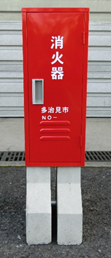 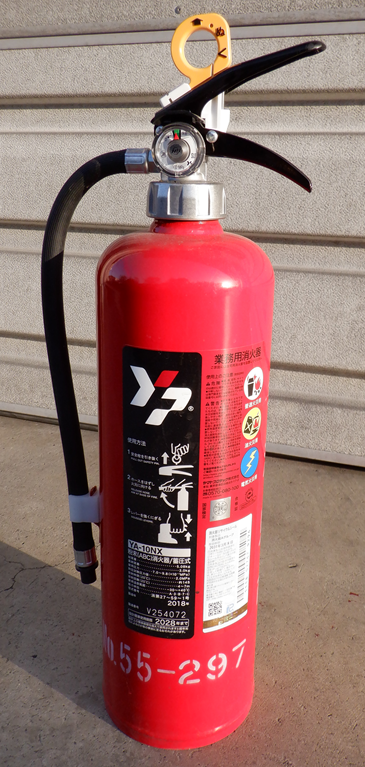 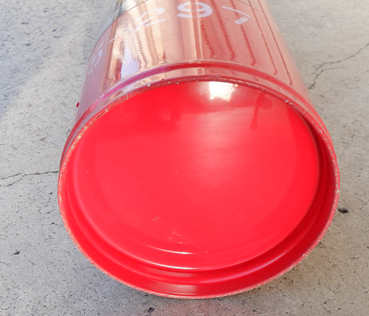 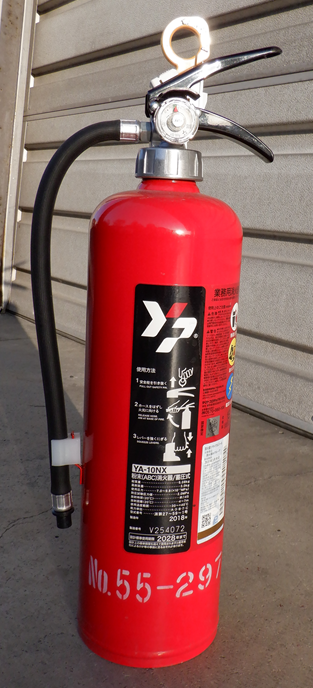 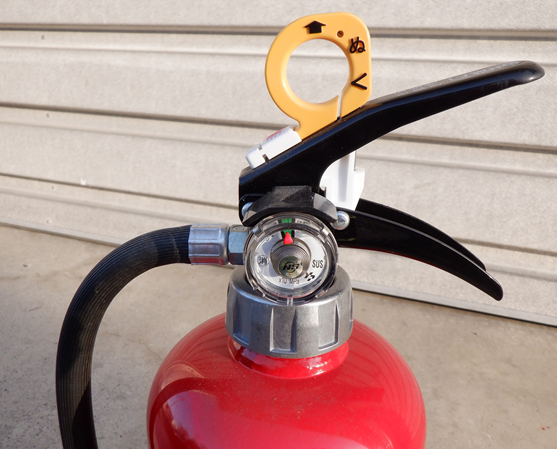 ※街頭消火器に不備が判明した場合は、すぐに消防署に電話連絡してください。１、消火器収納箱の点検①収納箱の外観●収納箱の外観に損傷、破損はないか？②管理番号の表示●管理番号の表示、シール等はあるか？③設置場所●土台は安定しているか？２、消火器の点検　①本体容器　●変形、損傷や薬剤の漏れがないか？②安全栓　　　　　　　　　　　　　●安全栓はあるか？③ホース　●ホースのヒビ、劣化がないか？多治見市消防本部●多治見市三笠町2丁目21番地南 消 防 署　℡　0572-22-9217●多治見市光ヶ丘4丁目48番地の４北 消 防 署　℡　0572-22-8802●多治見市笠原町2081番地の１笠原消防署　℡　0572-43-4613